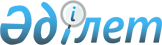 Облыстық мәслихаттың 2014 жылғы 30 шілдедегі № 18/276 "Амбулаторлық емдеу барысында азаматтардың жекелеген санаттарына дәрі-дәрмектерді қосымша тегін ұсыну туралы" шешіміне өзгерістер енгізу туралы
					
			Күшін жойған
			
			
		
					Маңғыстау облыстық мәслихатының 2016 жылғы 14 қазандағы № 5/60 шешімі. Маңғыстау облысы Әділет департаментінде 2016 жылғы 03 қарашада № 3167 болып тіркелді. Күші жойылды-Маңғыстау облыстық мәслихатының 2020 жылғы 28 тамыздағы № 37/446 шешімімен
      Ескерту. Күші жойылды - Маңғыстау облыстық мәслихатының 28.08.2020 № 37/446 (алғашқы ресми жарияланған күнінен кейін күнтізбелік он күн өткен соң қолданысқа енгізіледі) шешімімен.

      РҚАО-ның ескертпесі.

      Құжаттың мәтінінде түпнұсқаның пунктуациясы мен орфографиясы сақталған.
      Қазақстан Республикасының 2009 жылғы 18 қыркүйектегі "Халық денсаулығы және денсаулық сақтау жүйесі туралы" Кодексіне, Қазақстан Республикасының 2001 жылғы 23 қаңтардағы "Қазақстан Республикасындағы жергілікті мемлекеттік басқару және өзін-өзі басқару туралы" Заңына сәйкес облыстық мәслихат ШЕШІМ ҚАБЫЛДАДЫ: 
      1. Облыстық мәслихаттың 2014 жылғы 30 шілдедегі №18/276 "Амбулаторлық емдеу барысында азаматтардың жекелеген санаттарына дәрі-дәрмектерді қосымша тегін ұсыну туралы" шешіміне (нормативтік құқықтық актілерді мемлекеттік тіркеу тізілімінде № 2489 болып тіркелген, 2014 жылғы 11 қыркүйекте "Әділет" ақпараттық-құқықтық жүйесінде жарияланған) келесідей өзгерістер енгізілсін: 
      мемлекеттік тілдегі тақырыбы жаңа редакцияда жазылсын, орыс тіліндегі мәтіні өзгеріссіз қалдырылсын:
      "Амбулаториялық емдеу барысында азаматтардың жекелеген санаттарына дәрі-дәрмектерді қосымша тегін ұсыну туралы";
      көрсетілген шешіммен бекітілген амбулаторлық емдеу барысында Маңғыстау облысындағы азаматтардың жекелеген санаттарына қосымша тегін ұсынылатын дәрі-дәрмектердің тізілімі осы шешімнің қосымшасына сәйкес жаңа редакцияда жазылсын.
      2. Маңғыстау облыстық мәслихаты аппаратының басшысы осы шешімнің әділет органдарында мемлекеттік тіркелуін, "Әділет" ақпараттық-құқықтық жүйесінде және бұқаралық ақпарат құралдарында оның ресми жариялануын қамтамасыз етсін.
      3. Осы шешім әділет органдарында мемлекеттік тіркелген күнінен бастап күшіне енеді және ол алғашқы ресми жарияланған күнінен кейін күнтізбелік он күн өткен соң қолданысқа енгізіледі.
      "КЕЛІСІЛДІ"
      "Маңғыстау облысының денсаулық
      сақтау басқармасы" мемлекеттік 
      мекемесінің басшысы
      М.Ж. Қадыр
      "14" 10 2016 жыл 
      "Маңғыстау облысының экономика және
      бюджеттік жоспарлау басқармасы"
      мемлекеттік мекемесі басшысының 
      міндетін атқарушы
      С.Б. Нарешова 
      "14" 10 2016 жыл Амбулаториялық емдеу барысында Маңғыстау облысындағы  азаматтардың жекелеген санаттарына қосымша тегін  ұсынылатын дәрі-дәрмектердің  тізілімі
      Ескерту:
      аббревиатураларды ажыратып жазу:
      ӘТБ – әсер ету бірлігі;
      ХБ – халықаралық бірлік;
      мг – миллиграмм;
      мл – миллилитр.
					© 2012. Қазақстан Республикасы Әділет министрлігінің «Қазақстан Республикасының Заңнама және құқықтық ақпарат институты» ШЖҚ РМК
				
      Сессия төрағасы

С. Мусабаев

      Облыстық мәслихат хатшысы

Б. Жүсіпов
Маңғыстауоблыстық мәслихатының2016 жылғы 14 қазандағы№ 5/60 шешіміне қосымшаМаңғыстауоблыстық мәслихатының2014 жылғы 30 шілдедегі№ 18/276 шешіміне қосымша
№
Аурулардың түрлері
Дәрі-дәрмектердің атаулары
1
Мультифокалдық, краниалдық дистония
Ботулотоксин, 500 ӘТБ 
2
Иммундық тромбоцитопения
Элтромбопаг, 50 мг 
3
Эпилепсия
Леветирацетам, 500 мг 
4

 
Іштен туа біткен жүрек ақауы, жоғары өкпе гипертензиясы
Силденафил, 100 мг 
4

 
Іштен туа біткен жүрек ақауы, жоғары өкпе гипертензиясы
Силденафил, 25 мг 
5
Қосалқы гипогонадизм 
Гонадотропин хорионикалық, 100 ХБ
6
Психикалық ауру
Миртазапин, 30 мг таблетка 
7
Ювенилдік артрит
Тоцилизумаб, 80 мг/4 мл
8
Глюкоза мен галактозаға төзе алмаушылықтың панкреатиттік формасы
Панкреатин, шағын микросферадан тұратын ішекте еритін қабықтағы капсула 150 мг
9
Өкпе артериялық ипертензиясы
Бозентан, 125 мг таблетка
10
Тромбофилия
Эноксапраин натрий, 0,3 ХБ құты-шприц
10
Тромбофилия
Надропарин кальций, 0,4 ХБ құты-шприц
11
Көптеген миелома
Леналидомид, 25 мг капсула
12
Идиопатиялық миелофиброз
Руксолитиниб, 15 мг таблетка
13
Жүйелі қызыл жегі
Ритуксимаб, көктамыр ішіне енгізуге арналған ерітінді 500 мг
14
Іш қуысы нейробластомасы
Изотретиноин (13-цисретин қышқылы),
20 мг таблетка
15
Анкилотудырушы спондилоартрит
Голимумаб, инъекцияға арналған ерітінді 50 мг/0,5 мл